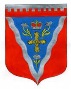 Совет депутатовмуниципального образования Ромашкинское сельское поселениемуниципального образования Приозерский муниципальный район Ленинградской областиР Е Ш Е Н И Еот 14  июля   2017 года	      					                                 № 114«О внесении изменений и дополнений в решение Совета депутатов муниципального образования Ромашкинское сельское поселение муниципального образования Приозерский муниципальный район Ленинградской области от 20 октября 2014 года № 05 «Об утверждении формы контракта с главой администрации муниципального образования Ромашкинское сельское поселение муниципального образования Приозерский муниципальный район Ленинградской области» В целях приведения формы контракта с главой администрации муниципального образования Приозерский муниципальный район Ленинградской области в соответствие с Федеральным законом от 06 октября 2003 года № 131-ФЗ «Об общих принципах организации местного самоуправления в Российской Федерации» (в редакции Федерального закона от 03 апреля 2017 года № 64-ФЗ), Федеральным законом от 02 марта 2007 года № 25-ФЗ «О муниципальной службе в Российской Федерации» (в редакции Федерального закона от 03 апреля 2017 года № 64-ФЗ) Совет депутатов муниципального образования Ромашкинское сельское поселение МО Приозерский муниципальный район Ленинградской области  РЕШИЛ:1. Внести в форму контракта с главой администрации муниципального образования Ромашкинское сельское поселение муниципального образования Приозерский муниципальный район Ленинградской области, утвержденную решением Совета депутатов муниципального образования Ромашкинское сельское поселение МО Приозерский муниципальный район Ленинградской области от 20 октября 2014 года № 05 «Об утверждении формы контракта с главой администрации муниципального образования Ромашкинское сельское поселение муниципального образования Приозерский муниципальный район Ленинградской области», следующие изменения и дополнения:1) подпункт 2.2.2. пункта 2.2. части 2 изложить в следующей редакции:«2.2.2. соблюдать ограничения, запреты, исполнять обязанности, которые установлены Федеральным законом от 25 декабря 2008 года № 273-ФЗ «О противодействии коррупции», Федеральным законом от 3 декабря 2012 года № 230-ФЗ «О контроле за соответствием расходов лиц, замещающих государственные должности, и иных лиц их доходам», Федеральным законом от 07 мая 2013 года № 79-ФЗ «О запрете отдельным категориям лиц открывать и иметь счета (вклады), хранить наличные денежные средства и ценности в иностранных банках, расположенных за пределами территории Российской Федерации, владеть и (или) пользоваться иностранными финансовыми инструментами», соблюдать иные ограничения, связанные с прохождением муниципальной службы, осуществлением полномочий Главы администрации;»;2) подпункт 2.2.7. пункта 2.2. части 2 дополнить абзацем третьим следующего содержания:«Представлять сведения о своих доходах, расходах, об имуществе и обязательствах имущественного характера, а также сведения о доходах, расходах, об имуществе и обязательствах имущественного характера своих супруг (супругов) и несовершеннолетних детей Губернатору Ленинградской области в порядке, установленном законом Ленинградской области.»;3) подпункт 10.2.2. пункта 10.2. части 10 после слов «и областными законами» дополнить словами «а также в связи с несоблюдением Главой администрации ограничений, запретов, неисполнением обязанностей, которые установлены Федеральным законом от 25 декабря 2008 года № 273-ФЗ «О противодействии коррупции», Федеральным законом от 3 декабря 2012 года № 230-ФЗ «О контроле за соответствием расходов лиц, замещающих государственные должности, и иных лиц их доходам», Федеральным законом от 7 мая 2013 года № 79-ФЗ «О запрете отдельным категориям лиц открывать и иметь счета (вклады), хранить наличные денежные средства и ценности в иностранных банках, расположенных за пределами территории Российской Федерации, владеть и (или) пользоваться иностранными финансовыми инструментами», выявленными в результате проверки достоверности и полноты сведений о доходах, расходах, об имуществе и обязательствах имущественного характера, представляемых в соответствии с законодательством Российской Федерации о противодействии коррупции;».2. Настоящее решение подлежит опубликованию в районной газете «Приозерские ведомости» и размещению на сайте муниципального образования по адресу: www.Ромашкинское.РФ.3. Настоящее решение вступает в силу с момента его опубликования.Глава муниципального образования                                                     В.В. СмирноваИсполнитель: Тузова А.А.Разослано: дело – 2, прокуратура – 1, газета «Приозерские ведомости» - 1.